Team won Second prize in Hackathon at YCCE NagpurOur team recently participated in the 24-hour Hackathon organized by YCCE techfest event "Upsurge" and I am pleased to inform you that we secured the 2nd place in the competition. There were a total of 24 teams who participated in this event, and we were able to stand out with our innovative project. We developed a fitness app that utilizes a Deep Learning Model to track user's exercises in real-time, ensuring that they are performing the exercises correctly. This application can also be used to assist in remote physiotherapy sessions.Our team was composed of three dedicated individuals:Siddhant Patil (Team Lead)Naresh ChandanbatveAdarsh Jena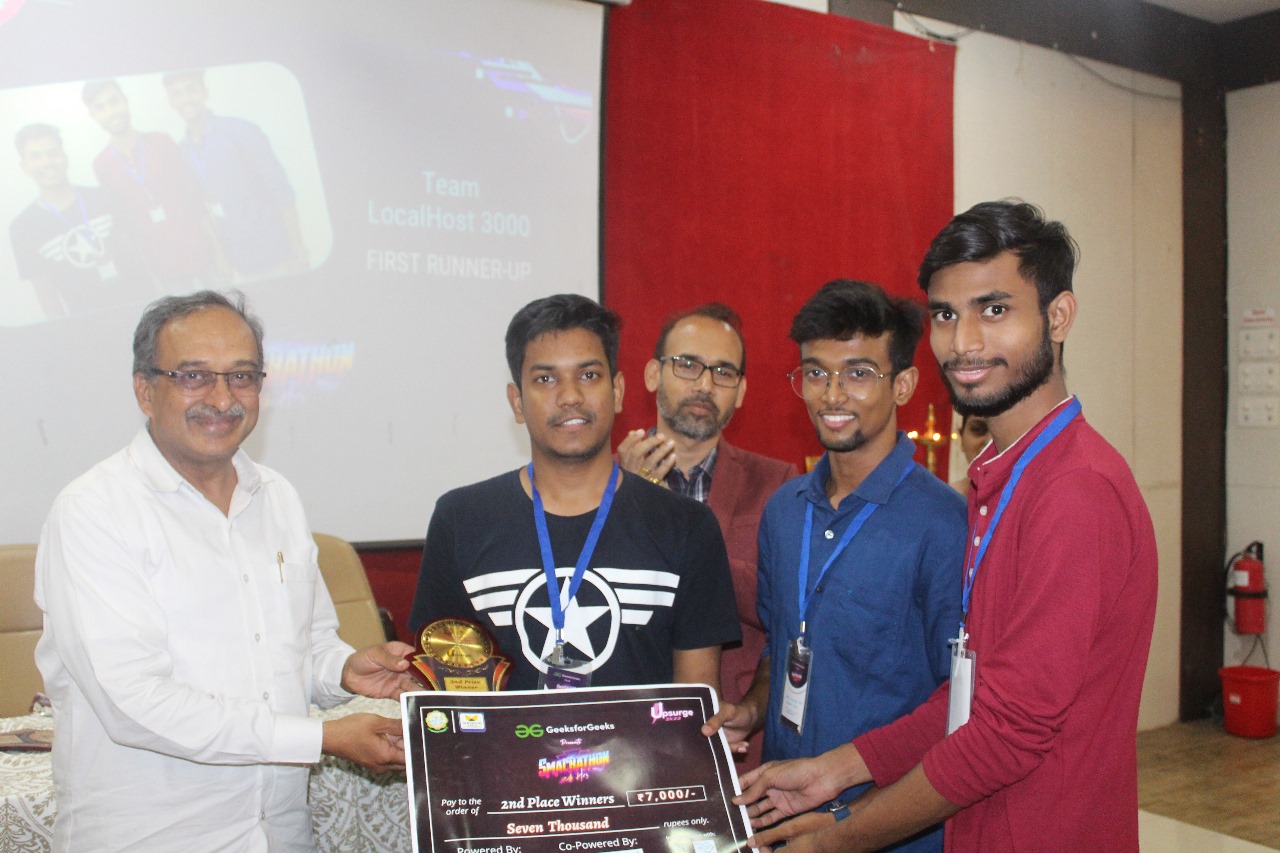 